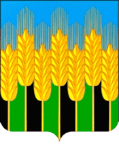 СОВЕТ НОВОДМИТРИЕВСКОГО СЕЛЬСКОГО ПОСЕЛЕНИЯСЕВЕРСКОГО РАЙОНАРЕШЕНИЕстаница Новодмитриевскаяот 22.04.2021                                                                                                  № 115Об отмене решения Совета Новодмитриевского сельского поселения Северского района от 18.06.2009 года № 91 «Об утверждении Порядка содержания и ремонта автомобильных дорог местного значения, расположенных на территории Новодмитриевского сельского поселения Северского района»В соответствии с Федеральным законом от 8 ноября 2007 г. N 257-ФЗ 
"Об автомобильных дорогах и о дорожной деятельности в Российской Федерации и о внесении изменений в отдельные законодательные акты Российской Федерации", ч. 10 ст. 35 Федерального закона от 6 октября 2003 года 
N 131-ФЗ "Об общих принципах организации местного самоуправления в Российской Федерации", руководствуясь ст. 8 Устава Новодмитриевского сельского поселения Северского района, Совет  Новодмитриевского сельского поселения Северского района  р е  ш  и  л:1. Решение Совета Новодмитриевского сельского Северского района от 18.06.2009 года № 91 «Об утверждении Порядка содержания и ремонта автомобильных дорог местного значения, расположенных на территории Новодмитриевского сельского поселения Северского района» отменить.2. Общему отделу администрации Новодмитриевского сельского поселения (Колесникова М.Н.) обнародовать настоящее решение в установленном порядке и разместить его на официальном сайте Новодмитриевского сельского поселения Северского района в информационно-телекоммуникационной сети «Интернет» novodmsp.ru.3. Настоящее решение вступает в силу со дня его обнародования.Глава Новодмитриевского сельского поселения Северского районаПредседатель Совета Новодмитриевского сельского поселения Северского района     ______________     Е.В. Шамраева ______________       К.В. Чекуджан